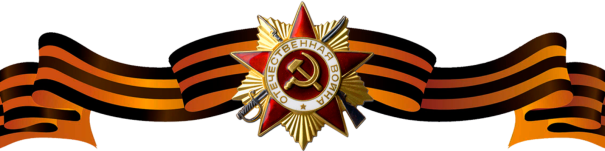 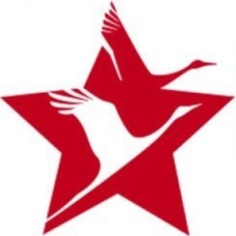 Хорьков Борис ФедоровичХорьков Борис ФедоровичХорьков Борис Федорович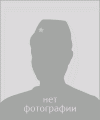 Годы жизни (дата рождения)19101910Место рожденияЗваниеефрейторефрейторДолжностьСапер 162 инженерно-саперного батальонаСапер 162 инженерно-саперного батальонаМесто призыва, дата призыва03.11.1941. Арефинским РВК
03.11.1941. Арефинским РВК
Места службы13 инженерно-саперная бригада  РГК (резерва главнокомандующего)  22 Армии  2-го Прибалтийского фронта 13 инженерно-саперная бригада  РГК (резерва главнокомандующего)  22 Армии  2-го Прибалтийского фронта Ранения и контузии__02.1943. - ранение __02.1943. - ранение НагражденияОрден Славы III степени (Приказ №43 от 17.02.1944)Во время наступательных операций в районе г. Новосокольники под сильным пулеметным огнем противника выполнил боевую задачу по разминированию переднего края противника, снял ночью 23 вражеские мины. Также в эту ночь проделал один проход в проволочном заграждении немцев и этим обеспечил продвижение наступающей пехоте. Под артиллерийским огнем при наступлении  личным примером увлекал других бойцов в атаку. 